Scotland Read: Paired reading programme feedback December 2021 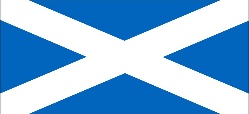 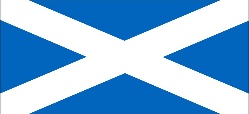 “I have really enjoyed it and I feel more confident about reading aloud. I know I have improved because I can read more fluently and I’ve been reading a bit more at home which I never used to do. The best bit for me has been choosing new books because I’ve had some guidance. I would recommend this to anyone who wants to be a better reader.”“I only saw my Senior Tutor a few times as she has been absent, but it was a lot of fun.  I definitely think it’s a good idea for anyone who wants to improve their reading.”“I’ve loved it! I’ve had time to express myself and to read more. I know that my reading and spelling have improved and my mum has noticed this too. I think having help to choose books has changed my taste, and my favourite genre now is adventure. I am a more confident reader now as I have been reading to another person. It has been great to be ale to ask questions of an S6 pupil and I would recommend this to anyone.” “I have enjoyed it. It has helped with my reading. I would never have read at home but now I go to the library with my mum and she thinks my reading has improved. The best thing is that I feel more confident now. I would really recommend this.”“I’m enjoying it. I get the benefit of someone reading with me. I feel my confidence is increasing and I am more fluent in class. It’s good to have an S6 pupil who can help you. My mum and a couple of teachers have noticed my reading is getting better. I would recommend this to anyone.”“I am really enjoying it. It feels comfortable to be able to talk about anything to someone older who isn’t a teacher. My tutor is so nice – she helps me to sound out big words and make sense of them. I would be more confident now about reading aloud – especially parts for a performance. I would recommend this to others.”“It’s been really helpful and she is really nice. I’ve gotten more confident about reading out loud and I stutter less when I read in class. I’m reading more at home. It’s good to have someone who is in high school and knows what it’s like – I can talk to her about anything. I think more people should do this.” “I only had three sessions, but it was fun to get out of English sometimes.” 